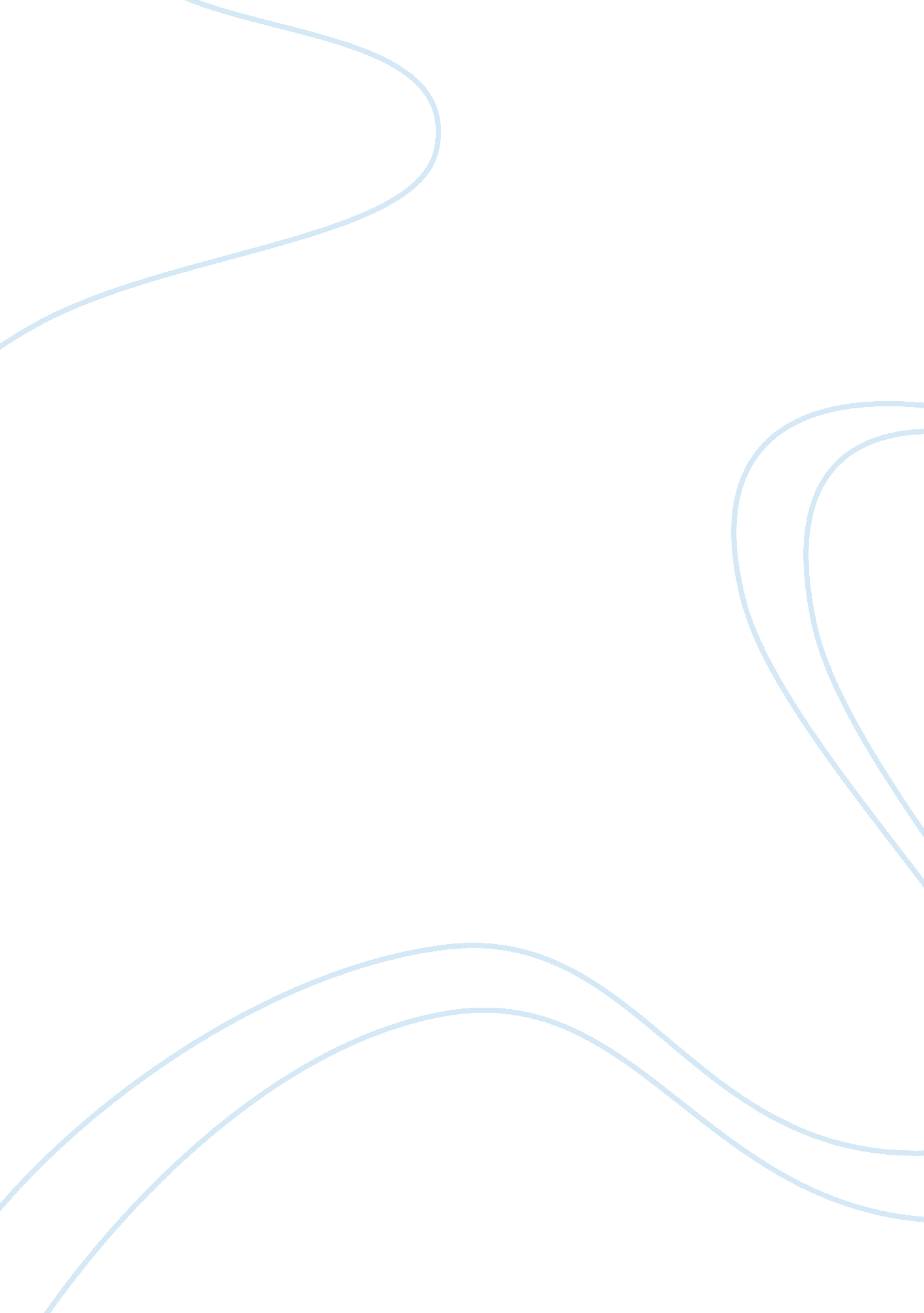 Improving the efficiency of the global shipping industry through blockchainBusiness, Industries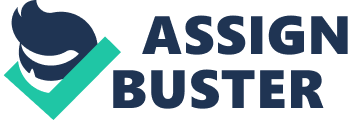 The human race is always in a quest to better the environment they are living in. This includes constantly improving the services and the tools of services used to meet the environmental and economic demands of developing world. Shipping is now a target of this development with Blockshipping leading the switch that is required to transform trading through shipping. It addresses the challenges countering them with innovations made possible by blockchain. Countering industry challenges This vibrant industry faces challenges from different fronts. It is no secret that global movement of goods requires better methods as the current system places shipping in a vulnerable position with insecurity, poor operation management and below-par standards being allowed to exist in such a crucial sector. These hinder the growth and efficiency of a market that is central to most of the trade the world conducts. Blockshipping are working on a platform that seeks to bring together all operating stakeholders within the shipping sphere under a form of registry that is global and shared. The location issues Blockshipping through its GSCP platform plans to have a registry that contains details of all the shipping containers operating in the world. This registry will also include the location of the shipping containers such that they can easily be tracked from their point of origin, through the route they take to the destination they are destined for. Knowing the location of containers at all times can help in various situations and even avert crises. Leading the industry Blockshipping targets to become the industry leader in shipping logistics. Through GSCP it plans to be the go to platform for managing all the operational payments, physical handling, sharing of containers and even hauling. The shipping industry contains all these components that, if handled by a decentralized body in a transparent fashion, can become smooth industry with little or no operational hurdles. The internet of thing (IOT) is fast penetrating various markets including the shipping industry. Blockshipping wants to use the advancements that have been realized through IOT to provide tracking services for shipping containers. IOT provides real-time feedback on the location of the containers. By forming a shipping registry for the entire shipping industry, Blockshipping targets to have data on shipping logistics around the world and use this data to monetize their platform favoring the platform and their users while still providing excellent services for their clients. Data gathered from machine learning, artificial intelligence, IOT and blockchain will be used to make GSCP a leading brand in the shipping industry. Tokens Blockshipping features two tokens in its platform. The CPT, will operate internally, acting as the utility token providing users with a payment method that is meant to make the platform cheaper to operate in compared to other available methods. The second token, the CCC, will act as the investment token as it will be the tokens issued at the ICO globally. This industry worldwide requires a fresh new direction that Blockshipping can deliver through blockchain technology. Decentralization, improved security and privacy offered by blockchain would serve this industry efficiently promoting trading activities between various countries. Transparency in the operation of shipments is also crucial in this sector and blockchain will deliver using the shipping registry. More information on Blockshipping can be found through whitepaper. With Jesper Praestensgaard leading the team, Blockshipping is destined for success as he has amassed over 20 years working in this space thus he has the understanding to deliver. 